GOVERNO DO ESTADO DE MATO GROSSO SECRETARIA DE ESTADO DE CIÊNCIA E TECNOLOGIA UNIVERSIDADE DO ESTADO DE MATO GROSSO CÂMPUS UNIVERSITÁRIO DE PONTES E LACERDA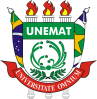 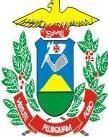 ANEXO II - ADECLARAÇÃO DE NÃO EXCEDÊNCIA DE CARGA HORÁRIAEu,	, RG	, CPF	, declaro para os devidos fins que se fizerem necessários, que sou servidor lotado na 	, e, em caso de convocação neste seletivo, não excederei a carga horária anual de 180h em turmas diferenciadas (ou 240h em turmas diferenciadas com dois turnos e mesmo período), conforme disposto nos termos do § 3º do Art. 10 da Resolução 050/2011-CONSUNI/UNEMAT.Local:	Data:	/	/ 2023.Assinatura do candidatoFaculdade de Linguagem, Ciências Agrárias e Sociais Aplicadas Rodovia BR 174 – Km 277, Zona Rural, 78250-970, Pontes e Lacerda, MT Tel: (65) 3266 8100 (65)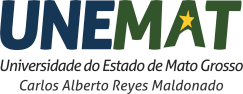 www.unemat.br – Email: falcas.seletivo@unemat.br